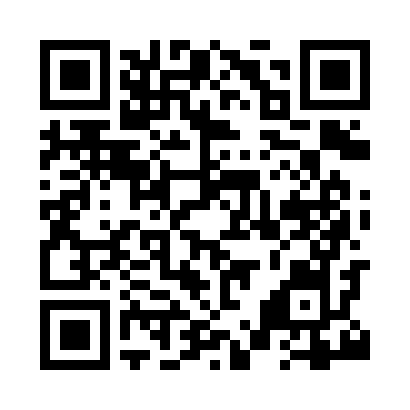 Prayer times for Mbarara, UgandaWed 1 May 2024 - Fri 31 May 2024High Latitude Method: NonePrayer Calculation Method: Muslim World LeagueAsar Calculation Method: ShafiPrayer times provided by https://www.salahtimes.comDateDayFajrSunriseDhuhrAsrMaghribIsha1Wed5:406:5212:544:156:578:042Thu5:406:5212:544:166:578:043Fri5:406:5112:544:166:578:044Sat5:406:5112:544:166:578:045Sun5:406:5112:544:166:578:046Mon5:406:5112:544:166:578:047Tue5:396:5112:544:166:578:048Wed5:396:5112:544:166:578:049Thu5:396:5112:544:166:578:0410Fri5:396:5112:544:166:578:0511Sat5:396:5112:544:176:568:0512Sun5:396:5112:544:176:568:0513Mon5:396:5112:544:176:568:0514Tue5:386:5112:544:176:568:0515Wed5:386:5112:544:176:568:0516Thu5:386:5112:544:176:568:0517Fri5:386:5112:544:186:578:0518Sat5:386:5112:544:186:578:0519Sun5:386:5112:544:186:578:0620Mon5:386:5112:544:186:578:0621Tue5:386:5112:544:186:578:0622Wed5:386:5112:544:186:578:0623Thu5:386:5212:544:196:578:0624Fri5:386:5212:544:196:578:0625Sat5:386:5212:544:196:578:0726Sun5:386:5212:554:196:578:0727Mon5:386:5212:554:196:578:0728Tue5:386:5212:554:196:578:0729Wed5:386:5212:554:206:588:0730Thu5:386:5212:554:206:588:0831Fri5:386:5312:554:206:588:08